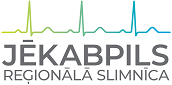 Vienotais reģ.Nr. 50003356621; A.Pormaļa iela 125, Jēkabpils, LV -5201;fakss +371 5237811,e-pasts:info@jrslimnica.lv;  AS ‘’SEB banka’’,konta Nr. LV22UNLA0009003467368___________________________________________________________________________________________________________Informācija par saņemtajiem ziedojumiem un dāvinājumiem, un to saņēmējiem.SIA ‘’Jēkabpils reģionālā slimnīca’’ projektu finansējuma un saņemto ziedojumu, dāvinājumu uzskaiti un atspoguļošanu pārskatos veic no 01.01.2016. ‘’Gada pārskatu un konsolidēto gada pārskatu likuma’’ noteiktajā kārtībā . Laika periodā no 01.01.2016. līdz  31.12.2021. Saņemti  ziedojumi un dāvinājumi.Līdz šim SIA ‘’Jēkabpils reģionālā slimnīca’’ citām personām dāvinājumus un ziedojumus nav veikusi.SIA “Jēkabpils reģionālā slimnīca”Valdes priekšsēdētāja					M.MeļņikovaZIEDOTĀJS UN ZIEDOJUMA PRIEKŠMETSDATUMSSUMMA, EURZiedojums no Bērnu slimnīcas atbalsta fonda  Austrumlatvijas Perinatālā aprūpes centra  aprīkojums20161137Ziedojums no ROTARY kluba Austrumlatvijas Perinatālā aprūpes centra  aprīkojums201620861Ziedojums no ROTARY kluba Austrumlatvijas Perinatālā aprūpes centra  aprīkojums201712203Ziedojums no Jēkabpils slimnīcas  Atbalsta fonda- Hemodialīzes  aprīkojums 20179566Ziedojums no ROTARY kluba Dzemdību nodaļas aprīkojums201880202Ziedojums no ROTARY kluba Austrumlatvijas Perinatālā aprūpes centra  aprīkojums201933962Ziedojums no ROTARY kluba Austrumlatvijas Perinatālā aprūpes centra  aprīkojums202051722Ziedojums no ROTARY kluba un dāvinājums hemodialīzes iekārta20219575Ziedojums- saņemti bezmaksas medikamenti un vakcīnas 2016.gadā201673034Ziedojums- saņemti bezmaksas medikamenti un vakcīnas 2017.gadā201774613Ziedojums- saņemti bezmaksas medikamenti un vakcīnas 2018.gadā2018139358Ziedojums- saņemti bezmaksas medikamenti un vakcīnas 2019.gadā2019171210Ziedojums- saņemti bezmaksas medikamenti un vakcīnas 2020.gadā2020287832Ziedojums- saņemti bezmaksas medikamenti un vakcīnas 2021.gadā2021147773